附件1：手机端咨询操作指引通过手机端微信关注“深圳税务服务号”，点击左下角圆形键盘进行咨询。详见下图：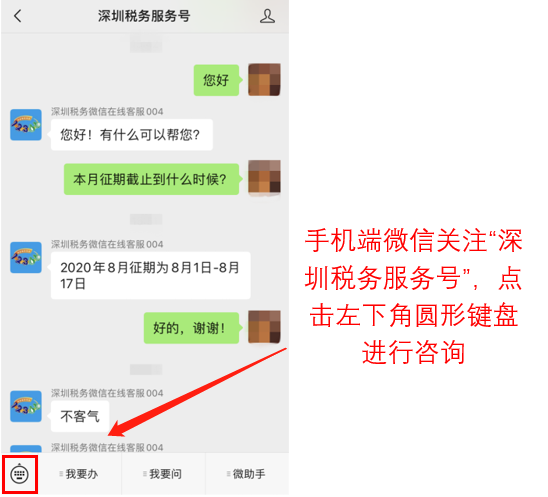 